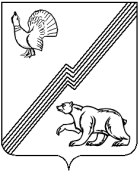 АДМИНИСТРАЦИЯ ГОРОДА ЮГОРСКАХанты-Мансийского автономного округа - ЮгрыПОСТАНОВЛЕНИЕот 26.10.2023								                № 1485-п
Об утверждении проекта межеваниятерритории в квартале улиц 40 лет Победы–Ленина–Механизаторов–Железнодорожная в городе ЮгорскеРуководствуясь статьей 43 Градостроительного кодекса Российской Федерации:1. Утвердить проект межевания территории проекта межевания территории в квартале улиц 40 лет Победы – Ленина – Механизаторов – Железнодорожная в городе Югорске в составе:- проект межевания территории (приложение 1);- чертеж межевания территории (приложение 2).2. Опубликовать постановление в официальном печатном издании города Югорска и разместить на официальном сайте органов местного самоуправления города Югорска.3. Настоящее постановление вступает в силу после его официального опубликования.4. Контроль за выполнением постановления возложить на заместителя главы города – директора Департамента муниципальной собственности                 и градостроительства администрации города Югорска Котелкину Ю.В.Глава города Югорска                                                                    А.Ю. ХарловПриложение 1к постановлению администрации города Югорскаот 26.10.2023 № 1485-пПроект межевания территории1.1.Характеристика территории проектирования - площадь проектируемой территории проекта межевания территории в квартале улиц 40 лет Победы – Ленина – Механизаторов – Железнодорожная в городе Югорске Ханты-Мансийского автономного округа - Югры, составляет                    14,55 га.При разработке проекта использованы следующие материалы:- Топографическая съемка в масштабе 1:500;- Генеральный план города Югорска, утвержденный решением Думы города Югорска от 07.10.2014 № 65;- проект планировки и проекта межевания территории 8 микрорайона, утвержденный постановлением администрации города Югорска от 14.07.2015 № 2576;- Правила землепользования и застройки муниципального образования городской округ город Югорск, утвержденные Постановлением администрации города Югорска от 07.06.2022 № 1178-п;- Региональные нормативы градостроительного проектирования Ханты-Мансийского автономного округа - Югры;- сведения об учтенных в Едином государственном реестре недвижимости земельных участках и объектах капитального строительства, расположенных в границах проектируемой территории.Разработка проекта осуществлена в соответствии с требованиями действующего законодательства, в частности:- Градостроительного кодекса Российской Федерации; - Земельного кодекса Российской Федерации; - Водного кодекса Российской Федерации;- Лесного кодекса Российской Федерации; - Федерального закона от 24.07.2007г. № 221-ФЗ «О государственном кадастре недвижимости»;- Федерального закона от 13 июля 2015 года № 218-ФЗ «О государственной регистрации недвижимости»;- Федерального закона от 18 июня 2001 года № 78-ФЗ «О землеустройстве»;- приказ Федеральной службы государственной регистрации, кадастра и картографии от 10.11.2020 № П/0412 «Об утверждении классификатора видов разрешенного использования земельных участков».Проект межевания выполнен на топографической съёмке масштаба 1:500 (МСК 86 зона 1), выполненной с применением геоинформационных технологий в программе МарInfo, содержащие соответствующие картографические слои и семантические базы данных.Земельные участки проектируемой территории расположены в границах кадастрового квартала 86:22:0050002 согласно сведениям Единого государственного кадастра недвижимости (далее – ЕГРН). Сведения о земельных участках, содержащихся в ЕГРНГраницы зон с особыми условиями использования:В границы проекта межевания попадают охранные зоны инженерных сетей, санитарные разрывы от газораспределительных сетей, приаэродромная территория аэродрома Советский, реестровый номер зоны 86:00-6.365 от 20.02.2021.Границы особо охраняемых природных территорий:В границах проекта межевания нет особо охраняемых природных территорий.Границы территорий объектов культурного наследия:Объекты культурного наследия на проектируемой территории не выявлены.1.2. Общие положенияПроектные решения по межеванию в границах проектируемой территории представлены на чертеже «Чертеж межевания территории».На чертеже межевания территории отображены:- границы планируемых и существующих элементов планировочной структуры;- красные линии, утвержденные в составе проекта планировки и проекта межевания территории 8 микрорайона (постановление администрации города Югорска от 14.07.2015 № 2576);- линии отступа от красных линий в целях определения мест допустимого размещения зданий, строений, сооружений;- границы образуемых и (или) изменяемых земельных участков, условные номера образуемых земельных участков, в том числе в отношении которых предполагаются их резервирование и (или) изъятие для государственных или муниципальных нужд;Границы образуемых земельных участков определены по красным линиям, внутриквартальным проездам, естественным границам и рубежам, а также с учетом сложившего землепользования и земельных участков, внесенных в ЕГРН.При разработке проекта межевания территории в границы земельных участков включены территории под зданиями и сооружениями, проезды, пешеходные дорожки и проходы к зданиям и сооружениям, открытые площадки для временного хранения автомобилей, физкультурные площадки.Территории улиц и дорог общего пользования определены проектом планировки. Их границы установлены по красным линиям.Полное разделение территории на земельные участки осуществляется посредством установления красных линий, проектом межевания определяются границы образуемых земельных участков.Такой порядок разделения территории делает красные линии опорным элементом при межевании внутриквартальной территории и улично-дорожной сети.1.3. Структура территории, образуемая в результате межеванияГраницы земельных участков определены с учетом действующих технических регламентов, нормативов градостроительного проектирования, предельных (минимальных и (или) максимальных) размеров земельных участков, установленных в Правилах землепользования и застройки города Югорска.Границы образуемых земельных участков определены по красным линиям, внутриквартальным проездам, естественным границам и рубежам, а также с учетом сложившего землепользования и земельных участков, сведения о которых имеются в ЕГРН.1.4. Перечень и сведения о площади образуемых земельных участков, в том числе возможные способы их образования.Сведения об изменяемых земельных участкахКаталог координат поворотных (характерных) точек границ изменяемого земельного участка с кадастровым номером 86:22:0005002:2059Контур 1Площадь 16076 кв.мКаталог координат поворотных (характерных) точек границ изменяемогоземельного участка с кадастровым номером 86:22:0005002:597Контур 1Площадь 3854 кв.мКаталог координат поворотных (характерных) точек границ изменяемогоземельного участка с кадастровым номером 86:22:0005002:430Контур 1Площадь 7130 кв.мКаталог координат поворотных (характерных) точек границ изменяемогоземельного участка с кадастровым номером 86:22:0005002:28Контур 1Площадь 851 кв.м
Каталог координат поворотных (характерных) точек границ изменяемогоземельного участка с кадастровым номером 86:22:0005002:431Контур 1Площадь 840 кв.мКаталог координат поворотных (характерных) точек границ изменяемогоземельного участка с кадастровым номером 86:22:0005002:95Контур 1Площадь 1934 кв.мКаталог координат поворотных (характерных) точек границ изменяемогоземельного участка с кадастровым номером 86:22:0005002:323Контур 1Площадь 1434 кв.м
Каталог координат поворотных (характерных) точек границ изменяемогоземельного участка с кадастровым номером 86:22:0005002:506Контур 1Площадь 202 кв.мКаталог координат поворотных (характерных) точек границ изменяемогоземельного участка с кадастровым номером 86:22:0005002:418Контур 1Площадь 594 кв.мКаталог координат поворотных (характерных) точек границ изменяемогоземельного участка с кадастровым номером 86:22:0005002:507Контур 1Площадь 203 кв.м
Каталог координат поворотных (характерных) точек границ изменяемогоземельного участка с кадастровым номером 86:22:0005002:408Контур 1Площадь 650 кв.мКаталог координат поворотных (характерных) точек границ изменяемогоземельного участка с кадастровым номером 86:22:0005002:397Контур 1Площадь 666 кв.м
Каталог координат поворотных (характерных) точек границ изменяемогоземельного участка с кадастровым номером 86:22:0005002:12Контур 1Площадь 294 кв.мКаталог координат поворотных (характерных) точек границ изменяемогоземельного участка с кадастровым номером 86:22:0005002:127Контур 1Площадь 352 кв.м
Каталог координат поворотных (характерных) точек границ изменяемогоземельного участка с кадастровым номером 86:22:0005002:155Контур 1Площадь 603 кв.м1.5. Перечень и сведения о площади образуемых земельных участков, которые будут отнесены к территориям общего пользования или имуществу общего пользования, в том числе в отношении которых предполагаются резервирование и (или) изъятие для государственных или муниципальных нужд. Вид разрешенного использования образуемых земельных участков1.6. Сведения о границах территории, в отношении которой утвержден проект межевания, содержащие перечень координат характерных точек этих границ в системе координат, используемой для ведения Единого государственного реестра недвижимости.Каталог координат поворотных (характерных) точек границ образуемого земельного участка с условным номером :ЗУ10Контур 1
Контур 2Площадь 2027 кв.мКаталог координат поворотных (характерных) точек границ образуемогоземельного участка с условным номером :ЗУ12Контур 1Контур 2Площадь 229 кв.мКаталог координат поворотных (характерных) точек границ образуемогоземельного участка с условным номером :ЗУ13Контур 1Площадь 408 кв.м
Каталог координат поворотных (характерных) точек границ образуемогоземельного участка с условным номером :ЗУ14Контур 1Площадь 188 кв.мКаталог координат поворотных (характерных) точек границ образуемогоземельного участка с условным номером :ЗУ17Контур 1Площадь 82 кв.мКаталог координат поворотных (характерных) точек границ образуемогоземельного участка с условным номером :ЗУ18Контур 1Площадь 722 кв.мКаталог координат поворотных (характерных) точек границ образуемогоземельного участка с условным номером :ЗУ19Контур 1Площадь 256 кв.мКаталог координат поворотных (характерных) точек границ образуемогоземельного участка с условным номером :ЗУ20Контур 1Площадь 76 кв.м
Каталог координат поворотных (характерных) точек границ образуемогоземельного участка с условным номером :ЗУ21Контур 1Площадь 226 кв.мКаталог координат поворотных (характерных) точек границ образуемогоземельного участка с условным номером :ЗУ22Контур 1Площадь 74 кв.мКаталог координат поворотных (характерных) точек границ образуемогоземельного участка с условным номером :ЗУ23Контур 1Площадь 225 кв.мКаталог координат поворотных (характерных) точек границ образуемогоземельного участка с условным номером :ЗУ24Контур 1Площадь 130 кв.мКаталог координат поворотных (характерных) точек границ образуемогоземельного участка с условным номером :ЗУ25Контур 1Площадь 251 кв.мКаталог координат поворотных (характерных) точек границ образуемогоземельного участка с условным номером :ЗУ26Контур 1Площадь 47 кв.мКаталог координат поворотных (характерных) точек границ образуемогоземельного участка с условным номером :ЗУ27Контур 1Площадь 67 кв.мКаталог координат поворотных (характерных) точек границ образуемогоземельного участка с условным номером :ЗУ28Контур 1Площадь 138 кв.мКаталог координат поворотных (характерных) точек границ образуемогоземельного участка с условным номером :ЗУ223Контур 1Контур 2Площадь 34188 кв.мКаталог координат поворотных (характерных) точек границ образуемогоземельного участка с условным номером :ЗУ224Контур 1Контур 2Площадь 2060 кв.мКаталог координат поворотных (характерных) точек границ образуемогоземельного участка с условным номером :ЗУ226Контур 1Контур 2Площадь 5727 кв.мКаталог координат поворотных (характерных) точек границ образуемогоземельного участка с условным номером :ЗУ227Контур 1Площадь 819 кв.мКаталог координат поворотных (характерных) точек границ образуемогоземельного участка с условным номером :ЗУ228Контур 1Контур 2Контур 3Контур 4Контур 5Контур 6Контур 7Площадь 10831 кв.мКаталог координат поворотных (характерных) точек границ образуемогоземельного участка с условным номером :ЗУ247Контур 1Контур 2Контур 3Площадь 3963 кв.мКаталог координат поворотных (характерных) точек границ образуемого земельного участка с условным номером :ЗУ11Контур 1Контур  2Площадь 2163 кв.мКаталог координат поворотных (характерных) точек границы территории, в отношении которой утвержден проект межеванияПриложение 2к постановлению администрации города Югорскаот 26.10.2023  №1485-пЧертеж межевания территории в квартале улиц 40 лет Победы – Ленина – Механизаторов – Железнодорожная в городе Югорске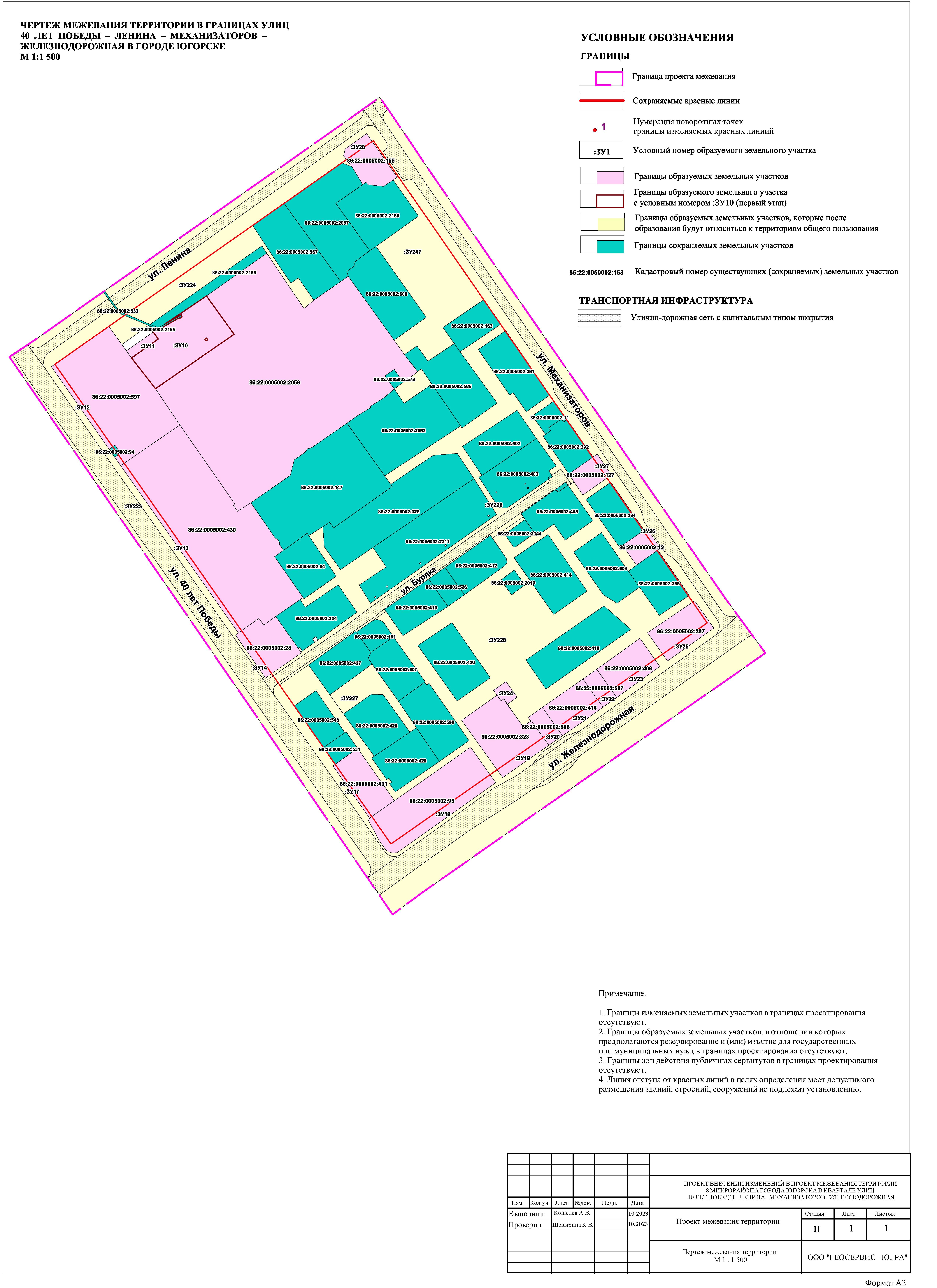 Кадастровый номер земельного участкаМестоположениеРазрешенноеиспользованиеПлощадь земельного участка, м286:22:0005002:2165Ханты-Мансийский автономный округ - Югра, город Югорск, улица Механизаторов, 15коммунальное обслуживание154286:22:0005002:2344Ханты-Мансийский автономный округ - Югра,  город Югорск, улица Буряка, участок 7/1деловое управление20086:22:0005002:140Ханты-Мансийский автономный округ - Югра, город Югорск, улица Ленина, 20обслуживание торгового павильона25986:22:0005002:147Ханты-Мансийский автономный округ - Югра, город Югорск, улица Буряка, 6дошкольное, начальное и среднее общее образование412786:22:0005002:151Ханты-Мансийский автономный округ - Югра, город Югорск, улица Буряка, 1/1для строительства детского кафе с игровым залом32286:22:0005002:163Ханты-Мансийский автономный округ - Югра, город Югорск, улица Механизаторов, 9 (строительный)для строительства магазина "Бытовая техника" и "Зоомагазин"70286:22:0005002:2019Ханты-Мансийский автономный округ - Югра, город Югорск, улица Буряка, 5адля размещения трансформаторной подстанции № 8-6 8 МКР 2х400 кВА14586:22:0005002:11Ханты-Мансийский автономный округ - Югра, город Югорск, улица Механизаторов, 5/1строительство магазина26086:22:0005002:12Ханты-Мансийский автономный округ - Югра, город Югорск, улица Механизаторовстроительство магазина автозапчастей34286:22:0005002:127Ханты-Мансийский автономный округ - Югра, город Югорск, улица Механизаторов, 5/2бытовое обслуживание42086:22:0005002:416Ханты-Мансийский автономный округ - Югра, город Югорск, улица Железнодорожная, 47Асреднеэтажная жилая застройка165086:22:0005002:420Ханты-Мансийский автономный округ - Югра, город Югорск, улица Буряка, 3 Гдля эксплуатации многоквартирного  жилого дома131586:22:0005002:429Ханты-Мансийский автономный округ - Югра, город Югорск, улица Железнодорожная, 39 Аземли общественно-деловой застройки104786:22:0005002:526Ханты-Мансийский автономный округ - Югра, город Югорск, улица Буряка, 3/1, (строительный)для строительства административного здания32286:22:0005002:578Ханты-Мансийский автономный округ - Югра, город Югорск, улица Ленина, в районе школы - лицеядля размещения трансформаторной подстанции "РП" 2х1000кВа8686:22:0005002:94Ханты-Мансийский автономный округ - Югра, город Югорск, улица 40 лет Победыстроительство торгового павильона3686:22:0005002:397Ханты-Мансийский автономный округ - Югра, город Югорск, улица Железнодорожная, 49для эксплуатации многоквартирного жилого дома91786:22:0005002:403Ханты-Мансийский автономный округ - Югра, город Югорск, улица Буряка, 14среднеэтажная жилая застройка132886:22:0005002:155Ханты-Мансийский автономный округ - Югра, город Югорск, улица Механизаторов, 17для обслуживания административного здания74086:22:0005002:323Ханты-Мансийский автономный округ - Югра, город Югорск, улица Железнодорожная, 43дошкольное, начальное и среднее общее образование  (код 3.5.1)169186:22:0005002:28Ханты-Мансийский автономный округ - Югра, город Югорск, улица 40 лет Победы, 6для обслуживания нежилого строения-магазина «Товары для дома»103786:22:0005002:391Ханты-Мансийский автономный округ - Югра, город Югорск, улица Механизаторов, 7среднеэтажная жилая застройка119286:22:0005002:392Ханты-Мансийский автономный округ - Югра, город Югорск, улица Механизаторов, 5для эксплуатации многоквартирного жилого дома66686:22:0005002:394Ханты-Мансийский автономный округ - Югра, город Югорск, улица Механизаторов, 3для эксплуатации многоквартирного  жилого дома83886:22:0005002:2059Ханты-Мансийский автономный округ - Югра, город Югорск, улица Ленина, 24для размещения школы-лицея1809286:22:0005002:408Ханты-Мансийский автономный округ - Югра, город Югорск, улица Железнодорожная, 47для эксплуатации многоквартирного жилого дома87586:22:0005002:412Ханты-Мансийский автономный округ - Югра, город Югорск, улица Буряка, 5Многоэтажная застройка88086:22:0005002:427Ханты-Мансийский автономный округ - Югра, город Югорск, улица Буряка, 1Для эксплуатации многоквартирного жилого дома98686:22:0005002:431Ханты-Мансийский автономный округ - Югра, город Югорск, улица 40 лет Победы, 2многоэтажная застройка92286:22:0005002:64Ханты-Мансийский автономный округ - Югра, город Югорск, улица 40 лет Победы, земельный участок 8для обслуживания административного здания97886:22:0005002:324Ханты-Мансийский автономный округ - Югра, город Югорск, улица Буряка, 2Аобслуживание общежития123486:22:0005002:396Ханты-Мансийский автономный округ - Югра, город Югорск, улица Механизаторов, 1многоэтажная застройка94286:22:0005002:402Ханты-Мансийский автономный округ - Югра, город Югорск, улица Буряка, 12под жилую застройку многоэтажную108086:22:0005002:2593Ханты-Мансийский автономный округ - Югра, город Югорск, улица Буряка, участок 8Коммунальное обслуживание260886:22:0005002:2057Ханты-Мансийский автономный округ - Югра, город Югорск, улица Ленина, 22 адля размещения котельной № 3228486:22:0005002:2155Ханты-Мансийский автономный округ - Югра, город Югорск, улица Ленинаобразование и просвещение57486:22:0005002:405Ханты-Мансийский автономный округ - Югра, город Югорск, улица Буряка, 7для эксплуатации многоквартирного жилого дома103886:22:0005002:418Ханты-Мансийский автономный округ - Югра, город Югорск, улица Железнодорожная, 45среднеэтажная застройка82086:22:0005002:428Ханты-Мансийский автономный округ - Югра, город Югорск, улица Буряка,1апод многоэтажную жилую застройку107286:22:0005002:2311Ханты-Мансийский автономный округ - Югра, город Югорск, улица Бурякаслужебные гаражи283086:22:0005002:326Ханты-Мансийский автономный округ - Югра, город Югорск, улица Буряка, 4общественное использование объектов капитального строительства. Код вида разрешенного использования земельного участка 3.0306886:22:0005002:414Ханты-Мансийский автономный округ - Югра, город Югорск, улица Буряка, 7 Бдля эксплуатации многоквартирного жилого дома134686:22:0005002:419Ханты-Мансийский автономный округ - Югра, город Югорск, улица Буряка, 3для эксплуатации многоквартирного жилого дома84086:22:0005002:507Ханты-Мансийский автономный округ - Югра, город Югорск, улица Железнодорожная, 45/1для обслуживания магазина27786:22:0005002:531Ханты-Мансийский автономный округ - Югра, город Югорск, улица 40 лет Победы, 2/1для размещения торгового комплекса "Ювелирный магазин"29486:22:0005002:565Ханты-Мансийский автономный округ - Югра, город Югорск, улица. Буряка, 10под размещение котельной162486:22:0005002:430Ханты-Мансийский автономный округ - Югра, город Югорск, улица 40 лет Победы, 10для обслуживания административного здания753186:22:0005002:506Ханты-Мансийский автономный округ - Югра, город Югорск, улица Железнодорожная, 43/1общественное управление27986:22:0005002:599Ханты-Мансийский автономный округ - Югра, город Югорск, улица Буряка, 3 Бдля размещения многоквартирного жилого дома124086:22:0005002:608Ханты-Мансийский автономный округ - Югра, город Югорск, улица Механизаторов, 9адля эксплуатации многоквартирного жилого дома161886:22:0005002:530Ханты-Мансийский автономный округ - Югра, город Югорск, улица Буряка, 7/1, (строительный номер)для строительства здания магазина, офиса рекламного агентства и туристической фирмы26086:22:0005002:604Ханты-Мансийский автономный округ - Югра, город Югорск, улица Буряка,7 адля эксплуатации многоквартирного жилого дома105886:22:0005002:543Ханты-Мансийский автономный округ - Югра, город Югорск, улица 40 лет Победы, 4для многоэтажного строительства70986:22:0005002:567Ханты-Мансийский автономный округ - Югра, город Югорск, улица Ленина, 22для размещения котельной №2173586:22:0005002:607Ханты-Мансийский автономный округ - Югра, город Югорск, улица Буряка, 3адля эксплуатации многоквартирного жилого дома87086:22:0005002:95Ханты-Мансийский автономный округ - Югра, город Югорск, улица Железнодорожная, д. 37обслуживание 5-ти этажного жилого дома и магазина265486:22:0005002:533входящий в единое землепользование 86:22:0000000:53Ханты-Мансийский автономный округ - Югра, город Югорск, улица Мира, 15для строительства наружных сетей связи к административному зданию ООО "Тюментрансгаз" (блоки А, Б, В, Г)8186:22:0005002:544Ханты-Мансийский автономный округ - Югра, город Югорск, улица. Ленинадля устройства тротуара по улице Ленина25586:22:0005002:597Ханты-Мансийский автономный округ - Югра, город Югорск, улица 40 лет Победы, 12для размещения нежилого здания4081Условный номер образуемого земельного участкаПлощадь участка в соответствии с проектом межевания, кв. мВозможный способ образования земельного участкаЭтап 1Этап 1Этап 1:ЗУ102027Образование земельного участка путём раздела земельного участка с кадастровым номером 86:22:0005002:2059 с сохранением исходного участка в измененных границах (Образуются :ЗУ10 и 86:22:0005002:2059 в измененных границах).:ЗУ12229Образование земельного участка путём раздела земельного участка с кадастровым номером 86:22:0005002:597 с сохранением исходного участка в измененных границах (Образуются :ЗУ12 и 86:22:0005002:597 в измененных границах)86:22:0005002:5973854Образование земельного участка путём раздела земельного участка с кадастровым номером 86:22:0005002:597 с сохранением исходного участка в измененных границах (Образуются :ЗУ12 и 86:22:0005002:597 в измененных границах):ЗУ13408Образование земельного участка путём раздела земельного участка с кадастровым номером 86:22:0005002:430 с сохранением исходного участка в измененных границах (Образуются :ЗУ13 и 86:22:0005002:430 в измененных границах)86:22:0005002:4307130Образование земельного участка путём раздела земельного участка с кадастровым номером 86:22:0005002:430 с сохранением исходного участка в измененных границах (Образуются :ЗУ13 и 86:22:0005002:430 в измененных границах):ЗУ14188Образование земельного участка путём раздела земельного участка с кадастровым номером 86:22:0005002: 28 с сохранением исходного участка в измененных границах (Образуются :ЗУ14 и 86:22:0005002: 28 в измененных границах)86:22:0005002:28851Образование земельного участка путём раздела земельного участка с кадастровым номером 86:22:0005002: 28 с сохранением исходного участка в измененных границах (Образуются :ЗУ14 и 86:22:0005002: 28 в измененных границах):ЗУ1782Образование земельного участка путём раздела земельного участка с кадастровым номером 86:22:0005002: 431 с сохранением исходного участка в измененных границах (Образуются :ЗУ17 и 86:22:0005002: 431 в измененных границах)86:22:0005002:431840Образование земельного участка путём раздела земельного участка с кадастровым номером 86:22:0005002: 431 с сохранением исходного участка в измененных границах (Образуются :ЗУ17 и 86:22:0005002: 431 в измененных границах):ЗУ18722Образование земельного участка путём раздела земельного участка с кадастровым номером 86:22:0005002: 95 с сохранением исходного участка в измененных границах (Образуются :ЗУ18 и 86:22:0005002: 95 в измененных границах)86:22:0005002:951934Образование земельного участка путём раздела земельного участка с кадастровым номером 86:22:0005002: 95 с сохранением исходного участка в измененных границах (Образуются :ЗУ18 и 86:22:0005002: 95 в измененных границах):ЗУ19256Образование земельного участка путём раздела земельного участка с кадастровым номером 86:22:0005002:323 с сохранением исходного участка в измененных границах (Образуются :ЗУ19 и 86:22:0005002:323 в измененных границах)86:22:0005002:3231434Образование земельного участка путём раздела земельного участка с кадастровым номером 86:22:0005002:323 с сохранением исходного участка в измененных границах (Образуются :ЗУ19 и 86:22:0005002:323 в измененных границах):ЗУ2076Образование земельного участка путём раздела земельного участка с кадастровым номером 86:22:0005002:506 с сохранением исходного участка в измененных границах (Образуются :ЗУ20 и 86:22:0005002:506 в измененных границах)86:22:0005002:506203Образование земельного участка путём раздела земельного участка с кадастровым номером 86:22:0005002:506 с сохранением исходного участка в измененных границах (Образуются :ЗУ20 и 86:22:0005002:506 в измененных границах):ЗУ21226Образование земельного участка путём раздела земельного участка с кадастровым номером 86:22:0005002:418 с сохранением исходного участка в измененных границах (Образуются :ЗУ21 и 86:22:0005002:418 в измененных границах)86:22:0005002:418594Образование земельного участка путём раздела земельного участка с кадастровым номером 86:22:0005002:418 с сохранением исходного участка в измененных границах (Образуются :ЗУ21 и 86:22:0005002:418 в измененных границах):ЗУ2275Образование земельного участка путём раздела земельного участка с кадастровым номером 86:22:0005002:507 с сохранением исходного участка в измененных границах (Образуются :ЗУ22 и 86:22:0005002:507 в измененных границах)86:22:0005002:507203Образование земельного участка путём раздела земельного участка с кадастровым номером 86:22:0005002:507 с сохранением исходного участка в измененных границах (Образуются :ЗУ22 и 86:22:0005002:507 в измененных границах):ЗУ23225Образование земельного участка путём раздела земельного участка с кадастровым номером 86:22:0005002:408 с сохранением исходного участка в измененных границах (Образуются :ЗУ23 и 86:22:0005002:408 в измененных границах)86:22:0005002:408650Образование земельного участка путём раздела земельного участка с кадастровым номером 86:22:0005002:408 с сохранением исходного участка в измененных границах (Образуются :ЗУ23 и 86:22:0005002:408 в измененных границах):ЗУ25251Образование земельного участка путём раздела земельного участка с кадастровым номером 86:22:0005002:397 с сохранением исходного участка в измененных границах (Образуются :ЗУ25 и 86:22:0005002:397 в измененных границах)86:22:0005002:397666Образование земельного участка путём раздела земельного участка с кадастровым номером 86:22:0005002:397 с сохранением исходного участка в измененных границах (Образуются :ЗУ25 и 86:22:0005002:397 в измененных границах):ЗУ2647Образование земельного участка путём раздела земельного участка с кадастровым номером 86:22:0005002:12 с сохранением исходного участка в измененных границах (Образуются :ЗУ26 и 86:22:0005002:12 в измененных границах)86:22:0005002:12294Образование земельного участка путём раздела земельного участка с кадастровым номером 86:22:0005002:12 с сохранением исходного участка в измененных границах (Образуются :ЗУ26 и 86:22:0005002:12 в измененных границах):ЗУ2767Образование земельного участка путём раздела земельного участка с кадастровым номером 86:22:0005002:127 с сохранением исходного участка в измененных границах (Образуются :ЗУ27 и 86:22:0005002:127 в измененных границах)86:22:0005002:127353Образование земельного участка путём раздела земельного участка с кадастровым номером 86:22:0005002:127 с сохранением исходного участка в измененных границах (Образуются :ЗУ27 и 86:22:0005002:127 в измененных границах):ЗУ28138Образование земельного участка путём раздела земельного участка с кадастровым номером 86:22:0005002:155 с сохранением исходного участка в измененных границах (Образуются :ЗУ28 и 86:22:0005002:155 в измененных границах)86:22:0005002:155603Образование земельного участка путём раздела земельного участка с кадастровым номером 86:22:0005002:155 с сохранением исходного участка в измененных границах (Образуются :ЗУ28 и 86:22:0005002:155 в измененных границах):ЗУ24130Образование земельного участка из земель, находящихся в государственной или муниципальной собственностиЭтап 2Этап 2Этап 2:ЗУ112163Образование земельного участка путём перераспределения земельного участка с кадастровым номером 86:22:0005002:140 и земельного участка с условным номером :ЗУ10 (Образуется :ЗУ11 и  земли, находящиеся в государственной или муниципальной собственности).Кадастровый номер  земельного участкаПлощадь  (м2)Вид разрешенного использования новый (код)Способ образования ЗУ86:22:0005002:205916076Дошкольное, начальное и среднее общее образование (код 3.5.1)Образование земельного участка путём раздела земельного участка с кадастровым номером 86:22:0005002:2059 с сохранением исходного участка в измененных границах86:22:0005002:5973854Дошкольное, начальное и среднее общее образование (код 3.5.1)Образование земельного участка путём раздела земельного участка с кадастровым номером 86:22:0005002:597 с сохранением исходного участка в измененных границах86:22:0005002:4307130Деловое управление (код 4.0)Образование земельного участка путём раздела земельного участка с кадастровым номером 86:22:0005002:430 с сохранением исходного участка в измененных границах86:22:0005002:28851Предпринимательство (код 4.0)Образование земельного участка путём раздела земельного участка с кадастровым номером 86:22:0005002:28 с сохранением исходного участка в измененных границах86:22:0005002:431840Среднеэтажная жилая застройка (код 2.5)Образование земельного участка путём раздела земельного участка с кадастровым номером 86:22:0005002:431 с сохранением исходного участка в измененных границах86:22:0005002:951934Среднеэтажная жилая застройка (код 2.5)Образование земельного участка путём раздела земельного участка с кадастровым номером 86:22:0005002:95 с сохранением исходного участка в измененных границах86:22:0005002:3231434Дошкольное, начальное и среднее общее образование (код 3.5.1)Образование земельного участка путём раздела земельного участка с кадастровым номером 86:22:0005002:323 с сохранением исходного участка в измененных границах86:22:0005002:506203Общественное управление (код 3.8)Образование земельного участка путём раздела земельного участка с кадастровым номером 86:22:0005002:506 с сохранением исходного участка в измененных границах86:22:0005002:418594Среднеэтажная жилая застройка (код 2.5)Образование земельного участка путём раздела земельного участка с кадастровым номером 86:22:0005002:418 с сохранением исходного участка в измененных границах86:22:0005002:507203Предпринимательство (код 4.0)Образование земельного участка путём раздела земельного участка с кадастровым номером 86:22:0005002:507 с сохранением исходного участка в измененных границах86:22:0005002:408650Среднеэтажная жилая застройка (код 2.5)Образование земельного участка путём раздела земельного участка с кадастровым номером 86:22:0005002:408 с сохранением исходного участка в измененных границах86:22:0005002:397666Среднеэтажная жилая застройка (код 2.5)Образование земельного участка путём раздела земельного участка с кадастровым номером 86:22:0005002:397 с сохранением исходного участка в измененных границах86:22:0005002:12294Предпринимательство (код 4.0)Образование земельного участка путём раздела земельного участка с кадастровым номером 86:22:0005002:12 с сохранением исходного участка в измененных границах86:22:0005002:127353Бытовое обслуживание (код 3.3)Образование земельного участка путём раздела земельного участка с кадастровым номером 86:22:0005002:127 с сохранением исходного участка в измененных границах86:22:0005002:155603Предпринимательство (код 4.0)Образование земельного участка путём раздела земельного участка с кадастровым номером 86:22:0005002:155 с сохранением исходного участка в измененных границахНомерXY1994100.021676004.232994129.421676045.993994102.141676064.174994091.381676071.635994097.021676078.396994106.21676091.57994109.951676096.868994113.621676102.19994113.211676102.3910994059.541676140.8711994059.221676141.1412994055.071676144.2513994051.961676146.7414994047.871676149.8515994046.451676148.3316994040.381676140.0517994049.311676133.7918994044.811676127.3419994035.811676133.8520994031.921676129.3321994029.471676126.3422994023.661676117.1323994022.991676117.5524994021.421676114.925994016.561676107.2226994013.341676102.7927994012.211676101.2128993995.281676076.8329993994.511676073.9730993992.041676072.0531993986.871676064.7632993976.221676062.1933993957.41676034.934993951.311676025.7835993955.411676022.936993956.241676024.0537994010.951675985.9338994036.191675968.9339994035.931675969.1140994073.571676023.281994100.021676004.23НомерXY1994052.931675899.792994078.981675936.893994066.511675945.974994063.251675948.315994057.221675952.66994056.261675953.357994036.191675968.938994010.951675985.939994000.641675970.9110993984.681675947.5711993990.441675943.5412993991.521675945.0913993997.041675941.1614993995.981675939.661994052.931675899.79НомерXY1994000.641675970.912994010.951675985.933993956.241676024.054993955.411676022.95993951.311676025.786993957.41676034.97993932.891676051.78993932.151676053.39993929.91676054.7310993928.661676054.5711993924.521676057.4112993920.141676051.2613993891.91676070.9114993878.921676052.0315993872.881676043.8316993877.61676040.5217993869.971676029.7418993869.371676028.8919993869.091676028.520993984.681675947.571994000.641675970.91НомерXY1993869.971676029.742993877.61676040.523993872.881676043.834993878.921676052.035993858.081676066.836993853.81676069.857993849.671676064.048993847.781676061.379993839.41676049.2810993869.091676028.511993869.371676028.891993869.971676029.74НомерXY1993777.711676094.232993783.91676103.023993787.851676108.584993751.81676133.965993751.51676133.546993741.831676119.787993740.781676118.348993776.881676093.061993777.711676094.23НомерXY1993751.51676133.542993772.561676163.53993788.761676186.54993769.71676199.935993721.91676131.566993740.781676118.347993741.831676119.781993751.51676133.54НомерXY1993809.241676183.182993824.61676204.713993823.971676205.134993820.691676207.485993822.011676209.396993819.181676211.147993802.981676222.628993806.661676228.059993806.891676228.4210993796.351676235.8211993795.321676236.5812993773.11676204.7913993807.231676180.351993809.241676183.18НомерXY1993809.261676226.222993816.151676236.033993813.551676237.874993811.911676239.035993803.011676245.36993801.951676246.077993795.321676236.588993796.351676235.829993806.891676228.4210993806.661676228.0511993808.71676226.631993809.261676226.22НомерXY1993816.151676236.032993835.781676264.023993832.931676265.964993822.611676273.235993821.511676274.046993801.951676246.077993803.011676245.38993811.911676239.039993813.551676237.871993816.151676236.03НомерXY1993835.781676264.022993842.461676273.533993839.651676275.464993829.311676282.725993828.161676283.566993821.511676274.047993822.611676273.238993832.931676265.961993835.781676264.02НомерXY1993842.461676273.532993863.861676303.263993849.181676313.634993828.161676283.565993829.311676282.726993839.651676275.461993842.461676273.53НомерXY1993867.591676308.562993888.761676339.693993874.361676349.644993852.921676318.981993867.591676308.56НомерXY1993930.831676295.272993937.021676304.173993938.041676305.644993924.261676315.165993923.261676313.716993923.21676313.617993917.081676304.98993914.251676300.8699939281676291.231993930.831676295.27НомерXY1993981.161676259.952993987.351676268.733993988.691676270.644993974.31676280.585993962.721676263.896993977.251676254.137993978.721676256.291993981.161676259.95НомерXY1994194.071676100.842994206.551676118.613994181.951676135.884994180.051676133.075994175.541676126.426994176.681676115.87994178.451676114.348994176.881676112.119994189.181676104.581994194.071676100.84Условный номер образуемого земельного участкаПлощадь участка в соответствии с проектом межевания, кв. мВозможный способ образования земельного участка:ЗУ12229Образование земельного участка путём раздела земельного участка с кадастровым номером 86:22:0005002:597 с сохранением исходного участка в измененных границах (Образуются :ЗУ12 и 86:22:0005002:597 в измененных границах):ЗУ13408Образование земельного участка путём раздела земельного участка с кадастровым номером 86:22:0005002:430 с сохранением исходного участка в измененных границах (Образуются :ЗУ13 и 86:22:0005002:430 в измененных границах):ЗУ14188Образование земельного участка путём раздела земельного участка с кадастровым номером 86:22:0005002: 28 с сохранением исходного участка в измененных границах (Образуются :ЗУ14 и 86:22:0005002:28 в измененных границах):ЗУ1782Образование земельного участка путём раздела земельного участка с кадастровым номером 86:22:0005002: 431 с сохранением исходного участка в измененных границах (Образуются :ЗУ17 и 86:22:0005002:431 в измененных границах):ЗУ18722Образование земельного участка путём раздела земельного участка с кадастровым номером 86:22:0005002: 95 с сохранением исходного участка в измененных границах (Образуются :ЗУ18 и 86:22:0005002:95 в измененных границах):ЗУ19256Образование земельного участка путём раздела земельного участка с кадастровым номером 86:22:0005002:323 с сохранением исходного участка в измененных границах (Образуются :ЗУ19 и 86:22:0005002:323 в измененных границах):ЗУ2076Образование земельного участка путём раздела земельного участка с кадастровым номером 86:22:0005002:506 с сохранением исходного участка в измененных границах (Образуются :ЗУ20 и 86:22:0005002:506 в измененных границах):ЗУ21226Образование земельного участка путём раздела земельного участка с кадастровым номером 86:22:0005002:418 с сохранением исходного участка в измененных границах (Образуются :ЗУ21 и 86:22:0005002:418 в измененных границах):ЗУ2275Образование земельного участка путём раздела земельного участка с кадастровым номером 86:22:0005002:507 с сохранением исходного участка в измененных границах (Образуются :ЗУ22 и 86:22:0005002:507 в измененных границах):ЗУ23225Образование земельного участка путём раздела земельного участка с кадастровым номером 86:22:0005002:408 с сохранением исходного участка в измененных границах (Образуются :ЗУ23 и 86:22:0005002:408 в измененных границах):ЗУ24130Образование земельного участка из земель, находящихся в государственной или муниципальной собственности:ЗУ25251Образование земельного участка путём раздела земельного участка с кадастровым номером 86:22:0005002:397 с сохранением исходного участка в измененных границах (Образуются :ЗУ25 и 86:22:0005002:397 в измененных границах):ЗУ2647Образование земельного участка путём раздела земельного участка с кадастровым номером 86:22:0005002:12 с сохранением исходного участка в измененных границах (Образуются :ЗУ26 и 86:22:0005002:12 в измененных границах):ЗУ2767Образование земельного участка путём раздела земельного участка с кадастровым номером 86:22:0005002:127 с сохранением исходного участка в измененных границах (Образуются :ЗУ27 и 86:22:0005002:127 в измененных границах):ЗУ28138Образование земельного участка путём раздела земельного участка с кадастровым номером 86:22:0005002:155 с сохранением исходного участка в измененных границах (Образуются :ЗУ28 и 86:22:0005002:155 в измененных границах):ЗУ22336293Образование земельного участка из земель, находящихся в государственной или муниципальной собственности:ЗУ2242060Образование земельного участка из земель, находящихся в государственной или муниципальной собственности:ЗУ2265727Образование земельного участка из земель, находящихся в государственной или муниципальной собственности:ЗУ227819Образование земельного участка из земель, находящихся в государственной или муниципальной собственности:ЗУ22811422Образование земельного участка из земель, находящихся в государственной или муниципальной собственности:ЗУ2473963Образование земельного участка из земель, находящихся в государственной или муниципальной собственностиУсловный номер образуемого земельного участкаВид разрешенного использования образуемых земельных участковКатегория земель образуемого земельного участка:ЗУ10Площадки для занятий спортом (код 5.1.3)Земли населённых пунктов86:22:0005002:2059Дошкольное, начальное и среднее общее образование (код 3.5.1)Земли населённых пунктов:ЗУ11Площадки для занятий спортом (код 5.1.3)Земли населённых пунктов:ЗУ12Земельные участки (территории) общего пользования (код 12.0)Земли населённых пунктов86:22:0005002:597Дошкольное, начальное и среднее общее образование (код 3.5.1)Земли населённых пунктов:ЗУ13Земельные участки (территории) общего пользования (код 12.0)Земли населённых пунктов86:22:0005002:430Деловое управление (код 4.0)Земли населённых пунктов:ЗУ14Земельные участки (территории) общего пользования (код 12.0)Земли населённых пунктов86:22:0005002:28Предпринимательство (код 4.0)Земли населённых пунктов:ЗУ17Земельные участки (территории) общего пользования (код 12.0)Земли населённых пунктов86:22:0005002:431Среднеэтажная жилая застройка (код 2.5)Земли населённых пунктов:ЗУ18Земельные участки (территории) общего пользования (код 12.0)Земли населённых пунктов86:22:0005002:95Среднеэтажная жилая застройка(код 2.5)Земли населённых пунктов:ЗУ19Земельные участки (территории) общего пользования (код 12.0)Земли населённых пунктов86:22:0005002:323Дошкольное, начальное и среднее общее образование (код 3.5.1)Земли населённых пунктов:ЗУ20Земельные участки (территории) общего пользования (код 12.0)Земли населённых пунктов86:22:0005002:506Общественное управление (код 3.8)Земли населённых пунктов:ЗУ21Земельные участки (территории) общего пользования (код 12.0)Земли населённых пунктов86:22:0005002:418Среднеэтажная жилая застройка(код 2.5)Земли населённых пунктов:ЗУ22Земельные участки (территории) общего пользования (код 12.0)Земли населённых пунктов86:22:0005002:507Предпринимательство (код 4.0)Земли населённых пунктов:ЗУ23Земельные участки (территории) общего пользования (код 12.0)Земли населённых пунктов86:22:0005002:408Среднеэтажная жилая застройка(код 2.5)Земли населённых пунктов:ЗУ24Коммунальное обслуживание (код 3.1)Земли населённых пунктов:ЗУ25Земельные участки (территории) общего пользования (код 12.0)Земли населённых пунктов86:22:0005002:397Среднеэтажная жилая застройка(код 2.5)Земли населённых пунктов:ЗУ26Земельные участки (территории) общего пользования (код 12.0)Земли населённых пунктов86:22:0005002:12Предпринимательство (код 4.0)Земли населённых пунктов:ЗУ27Земельные участки (территории) общего пользования (код 12.0)Земли населённых пунктов86:22:0005002:127Бытовое обслуживание (код 3.3)Земли населённых пунктов:ЗУ28Земельные участки (территории) общего пользования (код 12.0)Земли населённых пунктов86:22:0005002:155Предпринимательство (код 4.0)Земли населённых пунктов:ЗУ223Земельные участки (территории) общего пользования(код 12.0)Земли населённых пунктов:ЗУ224Земельные участки (территории) общего пользования(код 12.0)Земли населённых пунктов:ЗУ226Земельные участки (территории) общего пользования (код 12.0)Земли населённых пунктов:ЗУ227Земельные участки (территории) общего пользования (код 12.0)Земли населённых пунктов:ЗУ228Земельные участки (территории) общего пользования (код 12.0)Земли населённых пунктов:ЗУ247Земельные участки (территории) общего пользования (код 12.0)Земли населённых пунктовНомерXY1994075.111675967.512994077.051675970.423994076.071675971.264994076.571675972.175994077.151675971.946994084.811675985.497994084.561675985.648994084.971675986.199994084.691675986.4110994085.361675987.3911994085.71675987.14129940861675987.5613994087.051675986.7214994085.751675984.8415994080.631675975.6916994098.761676002.4417994100.021676004.2318994073.571676023.2819994035.931675969.1120994036.191675968.9321994056.261675953.3522994057.221675952.623994070.241675970.991994075.111675967.51НомерXY24994070.071676003.125994070.971676004.226994069.931676005.1327994068.951676004.0224994070.071676003.1НомерXY1994051.231675897.362994052.931675899.793993995.981675939.664993994.231675937.211994051.231675897.36НомерXY5993988.711675941.036993990.441675943.547993984.681675947.578993982.951675945.045993988.711675941.03НомерXY1993982.951675945.042993984.681675947.573993869.091676028.54993867.491676026.31993982.951675945.04НомерXY1993867.491676026.32993869.091676028.53993839.41676049.284993836.461676045.055993854.031676032.686993856.971676030.567993866.021676024.311993867.491676026.3НомерXY1993775.771676091.492993776.881676093.063993740.781676118.344993739.71676116.881993775.771676091.49НомерXY1993740.781676118.342993721.91676131.563993769.71676199.934993766.21676202.395993764.181676203.836993760.311676198.427993715.991676135.98993715.831676134.779993715.681676132.4510993716.441676129.8711993717.821676127.8512993719.741676126.6513993724.241676123.3814993738.861676115.741993740.781676118.34НомерXY1993773.11676204.792993795.321676236.583993789.981676240.514993781.151676227.725993777.551676222.626993769.321676210.977993767.681676208.671993773.11676204.79НомерXY1993795.321676236.582993801.951676246.073993796.621676249.954993789.981676240.511993795.321676236.58НомерXY1993801.951676246.072993821.511676274.043993816.331676277.874993807.081676265.115993796.621676249.951993801.951676246.07НомерXY1993821.511676274.042993828.161676283.563993822.991676287.324993821.971676285.915993817.461676279.486993816.331676277.871993821.511676274.04НомерXY1993828.161676283.562993849.181676313.633993844.371676317.034993822.991676287.321993828.161676283.56НомерXY1993827.931676202.352993834.041676210.973993823.131676218.584993818.421676211.885993822.031676209.386993820.691676207.487993823.971676205.138993824.61676204.711993827.931676202.35НомерXY1993888.761676339.692993889.671676341.023993870.881676354.274993848.181676322.355993852.921676318.986993874.361676349.641993888.761676339.69НомерXY1993938.471676306.262993939.641676307.953993925.881676317.484993924.71676315.85993924.261676315.166993938.041676305.641993938.471676306.26НомерXY1993989.891676272.342993990.951676273.853993976.411676283.634993974.31676280.585993988.691676270.641993989.891676272.34НомерXY1994201.291676099.82994212.011676114.773994206.551676118.614994194.071676100.845994196.691676098.851994201.291676099.8НомерXY1994112.531675946.962994182.811676046.713994189.851676056.934994225.041676106.925994237.021676123.796994224.351676132.557994208.761676143.088994205.481676145.39994177.731676164.0510994138.391676191.2711994137.811676191.6712994128.981676197.7913994128.031676198.4414994117.721676205.5715994095.611676220.8716993998.861676287.8217993987.571676295.6318993971.81676306.5419993890.921676362.5120993853.721676389.8821993689.311676154.422993673.251676132.6723994057.941675868.3424994070.651675887.3625994098.471675926.7226994102.871675933.0527994088.311675943.5228994086.571675947.6929994080.041675938.430994078.981675936.8931994052.931675899.7832994052.941675899.7633994052.931675899.7834994051.231675897.3635993994.231675937.2136993993.511675937.737993993.191675937.2638993992.751675936.6439993992.311675936.9540993991.481675937.541993991.031675937.842993991.491675938.5143993991.771675938.944993988.711675941.0345993982.951675945.0446993867.491676026.347993866.021676024.3148993856.971676030.5649993854.031676032.6850993836.461676045.0551993837.971676047.2352993839.391676049.2853993817.181676064.8354993815.991676063.1355993787.331676083.3156993775.771676091.4957993739.71676116.8858993738.861676115.7459993724.241676123.3860993719.741676126.6561993717.821676127.8562993716.441676129.8763993715.681676132.4564993715.831676134.7765993715.991676135.966993760.311676198.4267993764.181676203.8368993766.21676202.3969993769.691676199.9370993773.091676204.7971993767.681676208.6772993769.321676210.9773993777.551676222.6274993781.151676227.7275993789.981676240.5176993796.621676249.9577993807.081676265.1178993816.331676277.8779993817.461676279.4880993821.971676285.9181993822.991676287.3282993844.371676317.0383993849.181676313.6384993852.921676318.9885993848.181676322.3586993870.881676354.2787993889.671676341.0288993888.761676339.6989993893.061676336.7290993893.481676337.3491993924.611676315.7392993924.641676315.7193993924.71676315.894993925.881676317.4895993939.641676307.9596993938.471676306.2697993971.481676283.298993971.161676282.7499993974.31676280.58100993974.391676280.71101993974.641676281.1102993974.641676281.1103993976.411676283.63104993990.951676273.85105993989.891676272.34106993988.921676270.96107994014.811676252.96108994027.641676244.03109994027.491676243.82110994031.541676241.02111994031.681676241.22112994076.091676210.65113994075.91676210.37114994080.421676207.25115994080.591676207.5116994097.491676195.76117994097.351676195.55118994108.181676188.06119994153.911676156.46120994207.111676119.41121994206.551676118.61122994212.011676114.77123994201.291676099.8124994196.691676098.85125994194.081676100.85126994191.861676097.69127994173.311676071.26128994163.911676057.76129994148.71676036.19130994087.391675948.86131994089.311675944.3132994103.551675934.041994112.531675946.96НомерXY133993740.771676118.33134993739.751676116.95135993739.71676116.88133993740.771676118.33НомерXY1994086.561675947.692994079.621675964.283994066.511675945.974994078.981675936.891994086.561675947.69НомерXY5994087.391675948.876994148.71676036.197994119.31676055.348994108.891676062.649994112.421676067.6510994097.021676078.3911994091.381676071.6312994102.141676064.1713994129.421676045.9914994134.561676042.5215994080.451675965.45994087.391675948.87НомерXY1993975.941676127.182994010.331676179.623994008.951676180.594994026.111676204.815994061.491676179.236994078.571676204.57994080.421676207.258994075.91676210.379994063.051676191.810994031.681676213.3211994033.341676215.812994020.151676224.9313994031.541676241.0214994027.491676243.8215994017.321676229.1616994004.471676238.117994003.31676236.5418993977.251676254.1319993971.691676257.8620993969.061676254.0421993971.651676252.2222993949.811676221.2623993947.551676222.8224993937.661676208.4525993932.91676201.5426993934.891676200.1727993912.81676168.7928993904.781676157.5629993883.841676127.0830993882.341676128.1331993875.211676117.7932993868.221676107.6433993868.251676107.6234993868.751676107.2135993845.461676074.636993842.121676069.7537993831.721676054.6538993839.41676049.2839993847.781676061.3740993849.671676064.0441993853.81676069.8542993854.321676069.4843993855.011676070.5144993860.991676078.9845993862.621676081.2946993881.71676108.1347993900.721676095.1648993885.251676072.4449993890.521676068.950993891.91676070.9151993890.991676071.5552993906.671676093.8753993934.551676074.8954993940.81676084.5455993926.811676085.5756993911.191676096.7857993926.431676119.1158993912.971676128.2659993900.561676109.6360993887.961676117.4761993949.271676204.4462993974.011676188.8463993991.431676177.2464993989.951676160.565993970.041676131.41993975.941676127.18НомерXY66993996.221676180.8467994021.051676218.5768994001.611676231.8969993982.741676245.5970993979.41676240.4271993975.391676243.0572993953.721676211.8373993953.861676205.9749939751676192.1675993976.141676194.3376993984.591676188.6466993996.221676180.84НомерXY1993838.641676108.622993846.081676118.523993820.391676136.614993802.121676149.115993799.081676144.636993824.991676126.157993825.21676118.098993811.611676098.819993824.91676089.331993838.641676108.62НомерXY19939281676291.232993929.571676293.463993929.571676293.4619939281676291.23НомерXY4993875.211676117.795993882.341676128.136993865.631676139.857993885.841676170.968993893.81676182.319993913.481676209.6910993915.881676211.6811993919.041676211.0912993932.91676201.5413993937.661676208.4514993947.551676222.8215993940.631676227.6516993945.541676224.217993945.741676224.0618993935.751676209.919993926.511676216.3220993927.121676217.8121993936.311676230.6622993934.381676232.0123993942.571676243.9524993931.521676251.7925993944.971676270.9626993969.061676254.0427993971.691676257.8628993962.721676263.8929993974.31676280.5830993971.161676282.7431993959.631676266.0832993926.611676289.23339939281676291.2334993914.251676300.8635993915.641676302.8536993915.641676302.8537993914.251676300.8638993910.141676295.2839993936.81676276.7340993923.351676257.5641993893.661676278.1942993887.921676287.6439938991676303.0344993879.531676316.6545993892.181676335.3946993893.061676336.7247993888.761676339.6948993867.591676308.5649993852.921676318.9850993849.181676313.6351993863.861676303.2652993842.461676273.5353993835.781676264.0254993816.151676236.0355993809.261676226.2256993806.781676227.9257993803.011676222.5958993818.421676211.8859993823.131676218.5860993834.041676210.9761993827.931676202.3562993824.61676204.7163993809.241676183.1864993807.231676180.3565993773.091676204.7966993769.691676199.9367993788.761676186.568993772.561676163.569993751.81676133.9670993787.851676108.5871993799.261676100.6472993798.661676099.7773993827.721676079.8974993827.71676079.8675993817.181676064.8376993831.721676054.6577993842.121676069.7578993845.461676074.679993824.91676089.3380993811.611676098.8181993782.361676119.9582993781.231676118.2683993766.311676128.6384993767.271676130.0685993764.561676132.0186993763.531676130.5587993757.781676134.5288993778.89167616589993793.161676185.3790993832.681676157.9191993831.561676156.2792993833.521676154.8693993833.81676155.2494993864.751676133.3295993874.471676126.796993875.041676126.1497993875.681676125.2898993876.211676124.2199993876.571676123.15100993876.621676122.19101993876.621676121.28102993876.471676120.35103993876.041676119.32104993875.641676118.514993875.211676117.79НомерXY105993848.821676224.72106993886.151676278.58107993869.891676297.03108993828.81676238.43105993848.821676224.72НомерXY109993858.911676150.16110993874.661676173.6111993836.471676200.21112993820.521676177.11109993858.911676150.16НомерXY113993919.341676216.48114993935.481676239.94115993896.381676266.88116993880.261676243.87113993919.341676216.48НомерXY117993904.021676207.33118993910.911676216.65119993900.611676223.92120993893.861676214.77117993904.021676207.33НомерXY121993802.121676149.11122993802.121676149.11123993799.081676144.63121993802.121676149.11НомерXY1994049.661676152.472994039.181676159.73994025.911676140.644994035.811676133.855994040.381676140.056994046.451676148.337994047.871676149.851994049.661676152.47НомерXY8994194.071676100.849994189.181676104.5810994191.861676097.698994194.071676100.84НомерXY11994206.551676118.6112994207.111676119.4113994153.911676156.4614994108.181676188.0615994097.351676195.5516994095.61676192.6217994078.241676167.3818994066.241676175.8719994067.161676175.220994055.071676157.0721994065.561676149.4722994063.141676146.1823994059.541676140.8724994069.511676133.7325994085.31676155.9226994134.211676121.2927994155.091676150.5828994180.051676133.0729994181.951676135.8811994206.551676118.61НомерXY1994075.111675967.512994077.051675970.423994076.071675971.264994076.571675972.175994077.151675971.946994084.811675985.497994084.561675985.648994084.971675986.199994084.691675986.4110994085.361675987.3911994085.71675987.14129940861675987.5613994087.051675986.7214994085.751675984.8415994080.631675975.6916994098.761676002.4417994100.021676004.2318994073.571676023.2819994035.931675969.1120994036.191675968.9321994056.261675953.3522994057.221675952.623994062.21675949.061994075.111675967.51НомерXY24994070.071676003.125994070.971676004.226994069.931676005.1327994068.951676004.0224994070.071676003.1НомерXY1994057.941675868.342994070.651675887.363994098.471675926.724994112.531675946.965994182.811676046.716994189.851676056.937994225.041676106.928994237.021676123.799994224.341676132.5610994177.731676164.0511993890.921676362.5112993853.721676389.8813993689.311676154.4014993673.251676132.671994057.941675868.34